Absent:                                       have no concerns. Voted in advance to approve should majority agree.ENDS: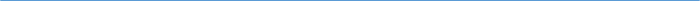 Barton Core Priorities/Strategic Plan Goals Drive Student Success1. Advance student entry, reentry, retention and completion strategies.2. Commit to excellence in teaching and learning.Cultivate Community Engagement3. Expand partnerships across the institution.4. Reinforce public recognition of Barton Community College.5. Foster a climate of inclusivity so students, employees, and communities are welcomed, supported, and valued for their contributions.Emphasize Institutional Effectiveness6. Develop, enhance, and align business processes.7. Manifest an environment that supports the mission of the college.Optimize Employee Experience8. Promote an environment that recognizes and supports employee engagement, innovation, collaboration, and growth.9. Develop, enhance, and align business human resource processes.AGENDA/MINUTESAGENDA/MINUTESTeam NameLearning, Instruction and Curriculum Committee (LICC)Date1/13/2021Time3:30 – 4:30 pmLocationZoom https://zoom.us/j/95145344616FacilitatorFacilitatorBrian HoweBrian HoweBrian HoweBrian HoweRecorderSarah RiegelSarah RiegelSarah RiegelSarah RiegelSarah RiegelSarah RiegelTeam membersTeam membersTeam membersTeam membersTeam membersTeam membersTeam membersTeam membersTeam membersTeam membersTeam membersPresent  XAbsent   OPresent  XAbsent   OTeam 1Team 1Team 2Team 3Team 3AdditionalAdditionalNon-votingxKarly Little Team LeadKarly Little Team LeadoChris Vanderlinde Team LeadxErika Jenkins-Moss Team LeadErika Jenkins-Moss Team LeadxLori CrowtherLori CrowtherxKathy KottasxBrenda GlendenningBrenda GlendenningxTodd MobrayxJaime AbelJaime AbelxKurt TealKurt TealoLee MillerxRandy AllenRandy AllenxLaura SchlessigerxMarlo ChavarriaMarlo ChavarriaoKaren KratzerKaren KratzerxClaudia MatheroJohn MackJohn MackxSara HoffxMary DoyleMary DoylexElaine SimmonsGuestGuestGuestGuestGuestGuestGuestGuestGuestGuestGuestGuestGuestoReGina CasperReGina CasperxScott McDonaldxRenae SkeltonRenae SkeltonoKim SpechtKim SpechtxMatt ConnellMatt ConnellxKarly WhitexBrittany FanshierBrittany FanshierxRoni WertzRoni WertzxMary FoleyMary FoleyxAmanda AllibandxKara BrauerKara BrauerAction ItemsAction ItemsAction ItemsAction ItemsAction ItemsAction ItemsAction ItemsReporterReporterReporterNew/RevisedNew/RevisedEffective SemesterEMTS 1540 Paramedic ITeam 1Outcomes and Competencies RevisionAccreditation requires a goal to be listed, approved by advisory council Motion to approve by Brenda, 2nd by Karly ApprovedEMTS 1540 Paramedic ITeam 1Outcomes and Competencies RevisionAccreditation requires a goal to be listed, approved by advisory council Motion to approve by Brenda, 2nd by Karly ApprovedEMTS 1540 Paramedic ITeam 1Outcomes and Competencies RevisionAccreditation requires a goal to be listed, approved by advisory council Motion to approve by Brenda, 2nd by Karly ApprovedEMTS 1540 Paramedic ITeam 1Outcomes and Competencies RevisionAccreditation requires a goal to be listed, approved by advisory council Motion to approve by Brenda, 2nd by Karly ApprovedEMTS 1540 Paramedic ITeam 1Outcomes and Competencies RevisionAccreditation requires a goal to be listed, approved by advisory council Motion to approve by Brenda, 2nd by Karly ApprovedEMTS 1540 Paramedic ITeam 1Outcomes and Competencies RevisionAccreditation requires a goal to be listed, approved by advisory council Motion to approve by Brenda, 2nd by Karly ApprovedEMTS 1540 Paramedic ITeam 1Outcomes and Competencies RevisionAccreditation requires a goal to be listed, approved by advisory council Motion to approve by Brenda, 2nd by Karly ApprovedKaryl WhiteKaryl WhiteKaryl WhiteRevisedRevisedSpring 2021EMTS 1541 Paramedic IITeam 1Outcomes and Competencies RevisionAccreditation requires a goal to be listed, approved by advisory council Motion to approve by Brenda, 2nd by Karly Approved EMTS 1541 Paramedic IITeam 1Outcomes and Competencies RevisionAccreditation requires a goal to be listed, approved by advisory council Motion to approve by Brenda, 2nd by Karly Approved EMTS 1541 Paramedic IITeam 1Outcomes and Competencies RevisionAccreditation requires a goal to be listed, approved by advisory council Motion to approve by Brenda, 2nd by Karly Approved EMTS 1541 Paramedic IITeam 1Outcomes and Competencies RevisionAccreditation requires a goal to be listed, approved by advisory council Motion to approve by Brenda, 2nd by Karly Approved EMTS 1541 Paramedic IITeam 1Outcomes and Competencies RevisionAccreditation requires a goal to be listed, approved by advisory council Motion to approve by Brenda, 2nd by Karly Approved EMTS 1541 Paramedic IITeam 1Outcomes and Competencies RevisionAccreditation requires a goal to be listed, approved by advisory council Motion to approve by Brenda, 2nd by Karly Approved EMTS 1541 Paramedic IITeam 1Outcomes and Competencies RevisionAccreditation requires a goal to be listed, approved by advisory council Motion to approve by Brenda, 2nd by Karly Approved Karyl WhiteKaryl WhiteKaryl WhiteRevisedRevisedSpring 2021EMTS 1542 Paramedic IIITeam 1Outcomes and Competencies RevisionAccreditation requires a goal to be listed, approved by advisory council Motion to approve by Brenda, 2nd by Karly ApprovedEMTS 1542 Paramedic IIITeam 1Outcomes and Competencies RevisionAccreditation requires a goal to be listed, approved by advisory council Motion to approve by Brenda, 2nd by Karly ApprovedEMTS 1542 Paramedic IIITeam 1Outcomes and Competencies RevisionAccreditation requires a goal to be listed, approved by advisory council Motion to approve by Brenda, 2nd by Karly ApprovedEMTS 1542 Paramedic IIITeam 1Outcomes and Competencies RevisionAccreditation requires a goal to be listed, approved by advisory council Motion to approve by Brenda, 2nd by Karly ApprovedEMTS 1542 Paramedic IIITeam 1Outcomes and Competencies RevisionAccreditation requires a goal to be listed, approved by advisory council Motion to approve by Brenda, 2nd by Karly ApprovedEMTS 1542 Paramedic IIITeam 1Outcomes and Competencies RevisionAccreditation requires a goal to be listed, approved by advisory council Motion to approve by Brenda, 2nd by Karly ApprovedEMTS 1542 Paramedic IIITeam 1Outcomes and Competencies RevisionAccreditation requires a goal to be listed, approved by advisory council Motion to approve by Brenda, 2nd by Karly ApprovedKaryl WhiteKaryl WhiteKaryl WhiteRevisedRevisedSpring 2021EMTS 1543 Paramedic IVTeam 1Outcomes and Competencies RevisionAccreditation requires a goal to be listed, approved by advisory council Motion to approve by Brenda, 2nd by KarlyApprovedEMTS 1543 Paramedic IVTeam 1Outcomes and Competencies RevisionAccreditation requires a goal to be listed, approved by advisory council Motion to approve by Brenda, 2nd by KarlyApprovedEMTS 1543 Paramedic IVTeam 1Outcomes and Competencies RevisionAccreditation requires a goal to be listed, approved by advisory council Motion to approve by Brenda, 2nd by KarlyApprovedEMTS 1543 Paramedic IVTeam 1Outcomes and Competencies RevisionAccreditation requires a goal to be listed, approved by advisory council Motion to approve by Brenda, 2nd by KarlyApprovedEMTS 1543 Paramedic IVTeam 1Outcomes and Competencies RevisionAccreditation requires a goal to be listed, approved by advisory council Motion to approve by Brenda, 2nd by KarlyApprovedEMTS 1543 Paramedic IVTeam 1Outcomes and Competencies RevisionAccreditation requires a goal to be listed, approved by advisory council Motion to approve by Brenda, 2nd by KarlyApprovedEMTS 1543 Paramedic IVTeam 1Outcomes and Competencies RevisionAccreditation requires a goal to be listed, approved by advisory council Motion to approve by Brenda, 2nd by KarlyApprovedKaryl WhiteKaryl WhiteKaryl WhiteRevisedRevisedSpring 2021CHEM 1802 Fundamentals of General ChemistryTeam 2Outcomes and Competencies RevisionKCOG reviewed through email in October Motion to approve by Marlo, 2nd by JaimeApprovedCHEM 1802 Fundamentals of General ChemistryTeam 2Outcomes and Competencies RevisionKCOG reviewed through email in October Motion to approve by Marlo, 2nd by JaimeApprovedCHEM 1802 Fundamentals of General ChemistryTeam 2Outcomes and Competencies RevisionKCOG reviewed through email in October Motion to approve by Marlo, 2nd by JaimeApprovedCHEM 1802 Fundamentals of General ChemistryTeam 2Outcomes and Competencies RevisionKCOG reviewed through email in October Motion to approve by Marlo, 2nd by JaimeApprovedCHEM 1802 Fundamentals of General ChemistryTeam 2Outcomes and Competencies RevisionKCOG reviewed through email in October Motion to approve by Marlo, 2nd by JaimeApprovedCHEM 1802 Fundamentals of General ChemistryTeam 2Outcomes and Competencies RevisionKCOG reviewed through email in October Motion to approve by Marlo, 2nd by JaimeApprovedCHEM 1802 Fundamentals of General ChemistryTeam 2Outcomes and Competencies RevisionKCOG reviewed through email in October Motion to approve by Marlo, 2nd by JaimeApprovedAmanda AllibandAmanda AllibandAmanda AllibandRevisedRevisedSpring 2021CHLD 1504 Early ChildhoodTeam 2Prerequisites Change; Outcomes and Competencies RevisionUpdated outcomes and competenciesMotion to approve by Jaime, 2nd by SaraApproved CHLD 1504 Early ChildhoodTeam 2Prerequisites Change; Outcomes and Competencies RevisionUpdated outcomes and competenciesMotion to approve by Jaime, 2nd by SaraApproved CHLD 1504 Early ChildhoodTeam 2Prerequisites Change; Outcomes and Competencies RevisionUpdated outcomes and competenciesMotion to approve by Jaime, 2nd by SaraApproved CHLD 1504 Early ChildhoodTeam 2Prerequisites Change; Outcomes and Competencies RevisionUpdated outcomes and competenciesMotion to approve by Jaime, 2nd by SaraApproved CHLD 1504 Early ChildhoodTeam 2Prerequisites Change; Outcomes and Competencies RevisionUpdated outcomes and competenciesMotion to approve by Jaime, 2nd by SaraApproved CHLD 1504 Early ChildhoodTeam 2Prerequisites Change; Outcomes and Competencies RevisionUpdated outcomes and competenciesMotion to approve by Jaime, 2nd by SaraApproved CHLD 1504 Early ChildhoodTeam 2Prerequisites Change; Outcomes and Competencies RevisionUpdated outcomes and competenciesMotion to approve by Jaime, 2nd by SaraApproved Kim Specht/Roni WertzKim Specht/Roni WertzKim Specht/Roni WertzRevisedRevisedSpring 2021ENGL 1216 Creative WritingTeam 2Outcomes and Competencies RevisionKCOG updates Motion to approve by Brenda, 2nd by MarloApproved ENGL 1216 Creative WritingTeam 2Outcomes and Competencies RevisionKCOG updates Motion to approve by Brenda, 2nd by MarloApproved ENGL 1216 Creative WritingTeam 2Outcomes and Competencies RevisionKCOG updates Motion to approve by Brenda, 2nd by MarloApproved ENGL 1216 Creative WritingTeam 2Outcomes and Competencies RevisionKCOG updates Motion to approve by Brenda, 2nd by MarloApproved ENGL 1216 Creative WritingTeam 2Outcomes and Competencies RevisionKCOG updates Motion to approve by Brenda, 2nd by MarloApproved ENGL 1216 Creative WritingTeam 2Outcomes and Competencies RevisionKCOG updates Motion to approve by Brenda, 2nd by MarloApproved ENGL 1216 Creative WritingTeam 2Outcomes and Competencies RevisionKCOG updates Motion to approve by Brenda, 2nd by MarloApproved Scott McDonaldScott McDonaldScott McDonaldRevisedRevisedSpring 2021NURS 1208 Mental Health Nursing IITeam 3Prerequisite ChangeAdded the minimum grade in the prereqMotion to approve by Todd, 2nd by Karly ApprovedNURS 1208 Mental Health Nursing IITeam 3Prerequisite ChangeAdded the minimum grade in the prereqMotion to approve by Todd, 2nd by Karly ApprovedNURS 1208 Mental Health Nursing IITeam 3Prerequisite ChangeAdded the minimum grade in the prereqMotion to approve by Todd, 2nd by Karly ApprovedNURS 1208 Mental Health Nursing IITeam 3Prerequisite ChangeAdded the minimum grade in the prereqMotion to approve by Todd, 2nd by Karly ApprovedNURS 1208 Mental Health Nursing IITeam 3Prerequisite ChangeAdded the minimum grade in the prereqMotion to approve by Todd, 2nd by Karly ApprovedNURS 1208 Mental Health Nursing IITeam 3Prerequisite ChangeAdded the minimum grade in the prereqMotion to approve by Todd, 2nd by Karly ApprovedNURS 1208 Mental Health Nursing IITeam 3Prerequisite ChangeAdded the minimum grade in the prereqMotion to approve by Todd, 2nd by Karly ApprovedKara BrauerKara BrauerKara BrauerRevisedRevisedSpring 2021NURS 1258 Maternal Child Nursing ITeam 3Prerequisite ChangeAdded the minimum grade in the prereqMotion to approve by Todd, 2nd by Karly ApprovedNURS 1258 Maternal Child Nursing ITeam 3Prerequisite ChangeAdded the minimum grade in the prereqMotion to approve by Todd, 2nd by Karly ApprovedNURS 1258 Maternal Child Nursing ITeam 3Prerequisite ChangeAdded the minimum grade in the prereqMotion to approve by Todd, 2nd by Karly ApprovedNURS 1258 Maternal Child Nursing ITeam 3Prerequisite ChangeAdded the minimum grade in the prereqMotion to approve by Todd, 2nd by Karly ApprovedNURS 1258 Maternal Child Nursing ITeam 3Prerequisite ChangeAdded the minimum grade in the prereqMotion to approve by Todd, 2nd by Karly ApprovedNURS 1258 Maternal Child Nursing ITeam 3Prerequisite ChangeAdded the minimum grade in the prereqMotion to approve by Todd, 2nd by Karly ApprovedNURS 1258 Maternal Child Nursing ITeam 3Prerequisite ChangeAdded the minimum grade in the prereqMotion to approve by Todd, 2nd by Karly ApprovedBrittany FanshierBrittany FanshierBrittany FanshierRevisedRevisedSpring 2021NURS 1265 PN Transition into Nursing PracticeTeam 3Prerequisites Change; Outcomes and Competencies RevisionAdded the minimum grade in the prereqIdentified which QSEN correlated with the outcomesMotion to approve by Todd, 2nd by Karly ApprovedNURS 1265 PN Transition into Nursing PracticeTeam 3Prerequisites Change; Outcomes and Competencies RevisionAdded the minimum grade in the prereqIdentified which QSEN correlated with the outcomesMotion to approve by Todd, 2nd by Karly ApprovedNURS 1265 PN Transition into Nursing PracticeTeam 3Prerequisites Change; Outcomes and Competencies RevisionAdded the minimum grade in the prereqIdentified which QSEN correlated with the outcomesMotion to approve by Todd, 2nd by Karly ApprovedNURS 1265 PN Transition into Nursing PracticeTeam 3Prerequisites Change; Outcomes and Competencies RevisionAdded the minimum grade in the prereqIdentified which QSEN correlated with the outcomesMotion to approve by Todd, 2nd by Karly ApprovedNURS 1265 PN Transition into Nursing PracticeTeam 3Prerequisites Change; Outcomes and Competencies RevisionAdded the minimum grade in the prereqIdentified which QSEN correlated with the outcomesMotion to approve by Todd, 2nd by Karly ApprovedNURS 1265 PN Transition into Nursing PracticeTeam 3Prerequisites Change; Outcomes and Competencies RevisionAdded the minimum grade in the prereqIdentified which QSEN correlated with the outcomesMotion to approve by Todd, 2nd by Karly ApprovedNURS 1265 PN Transition into Nursing PracticeTeam 3Prerequisites Change; Outcomes and Competencies RevisionAdded the minimum grade in the prereqIdentified which QSEN correlated with the outcomesMotion to approve by Todd, 2nd by Karly ApprovedRenae SkeltonRenae SkeltonRenae SkeltonRevisedRevisedSpring 2021Syllabi Submitted to InactivateSyllabi Submitted to InactivateSyllabi Submitted to InactivateSyllabi Submitted to InactivateSyllabi Submitted to InactivateSyllabi Submitted to InactivateSyllabi Submitted to InactivateReporterReporterReporterInactivateInactivateEffective SemesterMLTR 1050 Battle Staff Noncommission OfficerMLTR 1050 Battle Staff Noncommission OfficerMLTR 1050 Battle Staff Noncommission OfficerMLTR 1050 Battle Staff Noncommission OfficerMLTR 1050 Battle Staff Noncommission OfficerMLTR 1050 Battle Staff Noncommission OfficerMLTR 1050 Battle Staff Noncommission OfficerTerri Mebane/Kurt TealTerri Mebane/Kurt TealTerri Mebane/Kurt TealXXSpring 2021Other ItemsOther ItemsOther ItemsOther ItemsOther ItemsOther ItemsOther ItemsReporterReporterReporterKBOR General Education ProjectWe may be required to write an outcome specific to general educationKBOR General Education ProjectWe may be required to write an outcome specific to general educationKBOR General Education ProjectWe may be required to write an outcome specific to general educationKBOR General Education ProjectWe may be required to write an outcome specific to general educationKBOR General Education ProjectWe may be required to write an outcome specific to general educationKBOR General Education ProjectWe may be required to write an outcome specific to general educationKBOR General Education ProjectWe may be required to write an outcome specific to general educationElaine/BrianElaine/BrianElaine/BrianESSENTIAL SKILLS                             REGIONAL WORKFORCE NEEDS   WORK PREPAREDNESS                    BARTON SERVICES AND REGIONAL LOCATIONSACADEMIC ADVANCEMENT             STRATEGIC PLAN“BARTON EXPERIENCE”CONTINGENCY PLANNING